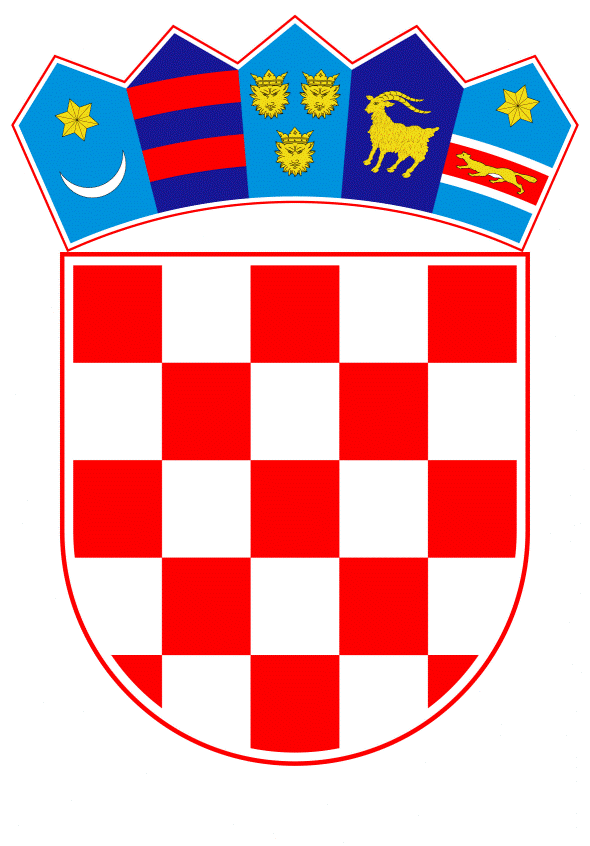 VLADA REPUBLIKE HRVATSKEZagreb, 14. ožujka 2024.______________________________________________________________________________________________________________________________________________________________________________________________________________________________Banski dvori | Trg Sv. Marka 2 | 10000 Zagreb | tel. 01 4569 222 | vlada.gov.hrNa temelju članka 96. stavak 4. Zakona o proračunu („Narodne novine“, broj 144/21) i članka 31. stavka 2. Zakona o Vladi Republike Hrvatske („Narodne novine“, br. 150/11., 119/14., 93/16., 116/18. i 80/22.), a u vezi s člankom 22. stavkom 4. i člankom 23. stavkom 2. Zakona o upravljanju državnom imovinom („Narodne novine“, br. 52/18. i 155/23.), Vlada Republike Hrvatske je na sjednici održanoj ___________ 2024. donijela O D L U K Uza otkup poslovnih udjela u društvu ULJANIK Brodogradnja 1856 d.o.o., PulaI.Nalaže se Centru za restrukturiranje i prodaju da, u ime i za račun Republike Hrvatske, iz vlastitih sredstava otkupi dva poslovna udjela stečajnog dužnika ULJANIK Brodogradilište d.d. u stečaju, koji čine 54,77 % svih poslovnih udjela u društvu ULJANIK Brodogradnja 1856 d.o.o., Pula po cijeni od 6.911.540,00 eura, sukladno Odluci Skupštine vjerovnika, ispod koje se poslovni udjeli ne mogu prodati, a koja je održana 
16. veljače 2024. na Trgovačkom sudu u Pazinu. II.Zadužuje se Ministarstvo financija, zastupano po Županijskom državnom odvjetništvu u Puli, da na Skupštini vjerovnika stečajnog dužnika ULJANIK Brodogradilište d.d. u stečaju, koja će se održati 18. ožujka 2024., predloži i izglasa odluku o prodaji dva poslovna udjela u društvu ULJANIK Brodogradnja 1856 d.o.o., Pula, koji su u vlasništvu stečajnog dužnika ULJANIK Brodogradilište d.d. u stečaju, neposrednom pogodbom Republici Hrvatskoj, zastupanoj po Centru za restrukturiranje i prodaju, te da se zaključi kupoprodajni ugovor u roku do pet dana od dana donošenja odluke Skupštine vjerovnika. III.Nalaže se Centru za restrukturiranje i prodaju da iz vlastitih sredstava izvrši uplatu iznosa do 10.000.000,00 eura u korist društva ULJANIK Brodogradnja 1856 d.o.o., Pula za osiguranje nužne financijske stabilizacije i likvidnosti društva te za završetak započetih gradnji broda Nov. 535 i plutajućeg doka Nov. 537. Sredstva iz stavka 1. ove točke, Centar za restrukturiranje i prodaju uplaćivat će sukcesivno u tri navrata, na način da se za svaku uplatu trebaju ispuniti preduvjeti i namjena iz prethodne uplate: prva uplata u iznosu blokade poslovnih računa i sredstava potrebnih za neisplaćene plaće radnika društva ULJANIK Brodogradnja 1856 d.o.o., Pula, u proteklom razdoblju, izvršit će se najkasnije do 21. ožujka 2024. na temelju zaprimljenog pismena rekapitulacije potrebnih sredstava za navedene potrebe od strane Uprave društva ULJANIK Brodogradnja 1856 d.o.o., Pula (u daljnjem tekstu: Uprava društva)druga uplata sredstava isplatit će se temeljem Plana i dinamike trošenja sredstava zajma potrebnih za završetak gradnji broda Nov. 535 i plutajućeg doka Nov. 537 najkasnije do 25. travnja 2024., a za koji Uprava društva treba pribaviti prethodnu suglasnost Nadzornog odbora društva ULJANIK Brodogradnja 1856 d.o.o., Pula (u daljnjem tekstu: Nadzorni odbor društva) i društva Hrvatska brodogradnja Jadranbrod d.d. treća uplata sredstava isplatit će se nakon što se ispune uvjeti iz podstavka 2. ovoga stavka, najkasnije do 5. svibnja 2024., a odnosit će se na javna davanja i druge neophodne obveze za uredno poslovanje društva ULJANIK Brodogradnja 1856 d.o.o., Pula, ukoliko ista ne budu obuhvaćena plaćanjima u ranijim uplatama.Ukoliko se ostvari višak sredstava iz stavka 1. ove točke, društvo ULJANIK Brodogradnja 1856 d.o.o., Pula će u roku od pet dana od uplate, eventualno ostvareni višak vratiti Centru za restrukturiranje i prodaju. Eventualni višak sredstava potvrdit će Nadzorni odbor društva i društvo Hrvatska brodogradnja Jadranbrod d.d. na temelju prijedloga Uprave društva. Sredstva iz stavka 1. ove točke, Centar za restrukturiranje i prodaju će tretirati kao zajam s rokom povrata do 31. prosinca 2024. Za osiguranje sredstava iz stavka 1. ove točke, društvo ULJANIK Brodogradnja 1856 d.o.o., Pula predat će Centru za restrukturiranje i prodaju zadužnicu solemniziranu kod javnog bilježnika za ukupan iznos zajma uvećan za kamate i troškove te će Centar za restrukturiranje i prodaju upisati hipoteku prvog reda na brod Nov. 526. Uvjeti zajma iz stavka 1. ove točke uredit će se ugovorom između Centra za restrukturiranje i prodaju i društva ULJANIK Brodogradnja 1856 d.o.o., Pula prije isplate prve uplate. IV.Zadužuje se Centar za restrukturiranje i prodaju da zaključi kupoprodajni ugovor o kupnji poslovnih udjela u društvu ULJANIK Brodogradnja 1856 d.o.o., Pula i izvrši uplatu kupoprodajne cijene iz točke I. ove Odluke te naloži Upravi društva da odmah, a ne dulje od pet dana od dana donošenja odluke Skupštine vjerovnika, sazove sjednicu Glavne skupštine društva ULJANIK Brodogradnja 1856 d.o.o., Pula (u daljnjem tekstu: Glavna skupština društva).Zadužuje se Centar za restrukturiranje i prodaju da na sjednici Glavne skupštine društva iz stavka 1. ove točke imenuje nove članove Nadzornog odbora društva. Nadzorni odbor društva iz stavka 2. ove točke, činit će dva predstavnika Ministarstva gospodarstva i održivog razvoja, predstavnik Ministarstva financija i predstavnik Centra za restrukturiranje i prodaju. V.Zadužuje se Centar za restrukturiranje i prodaju da naloži Upravi društva pokretanje postupka prodaje broda Nov. 526 i sklapanje kupoprodajnog ugovora s financijski najboljim ponuditeljem, a iz čije prodaje i dodatnih radova će se vratiti zajam iz točke III. ove Odluke. Ovlašćuje se Centar za restrukturiranje i prodaju da povrat sredstava za otkup poslovnih udjela iz točke I. ove Odluke i eventualnu razliku između uplate sredstava iz točke III. ove Odluke i prihoda od prodaje broda iz stavka 1. ove točke, izvrši iz prihoda od prodaje dionica i udjela u vlasništvu Republike Hrvatske.Zadužuje se Uprava društva izraditi Plan i dinamiku trošenja sredstava iz točke III. ove Odluke. Zadužuje se Uprava društva da ishodi prethodnu suglasnost na Plan i dinamiku trošenja sredstava iz točke III. ove Odluke od Nadzornog odbora društva iz točke IV. stavka 2. ove Odluke i društva Hrvatska brodogradnja Jadranbrod d.d. Zadužuje se Uprava društva da u roku od deset dana od donošenja ove Odluke pokrene postupak angažiranja neovisnog revizora za reviziju dosadašnjeg poslovanja. VI.Zadužuje se Ministarstvo financija da u roku od 15 dana od dana donošenja ove Odluke izda suglasnost Hrvatskoj banci za obnovu i razvitak za prolongat kredita za brod Nov. 535 i plutajući dok Nov. 537 na rok od osam mjeseci, a najkasnije do 31. prosinca 2024. kada se očekuje da bi predmetne gradnje trebale biti isporučene. Povrat kredita osiguranih državnim jamstvima za brod Nov. 535 i kredita za plutajući dok Nov. 537 osigurat će se iz priljeva predmetnih projekata kada budu isporučeni naručiteljima. VII.Zadužuje se Centar za restrukturiranje i prodaju da, nakon što se izvrši primopredaja broda Nov. 535 i plutajućeg doka Nov. 537 te vrate krediti kod Hrvatske banke za obnovu i razvitak osigurani državnim jamstvima, pokrene prodaju poslovnih udjela u društvu ULJANIK Brodogradnja 1856 d.o.o., Pula, temeljem prethodno naručene procjene društva od strane ovlaštenog procjenitelja ili da predloži Ministarstvu gospodarstva i održivog razvoja drugačiji način upravljanja, a sve u cilju osiguranja sigurnosti i zaštite interesa Republike Hrvatske.  Ovisno o budućim okolnostima, Ministarstvo gospodarstva i održivog razvoja u suradnji s Ministarstvom financija i Ministarstvom obrane mogu predložiti drugačiji način raspolaganja predmetnom imovinom. VIII.Zadužuju se Ministarstvo gospodarstva i održivog razvoja da o ishodu ove Odluke obavijeste Upravu za tržišno natjecanje Europske komisije, a po donošenju ove Odluke, te provedu sve eventualno potrebne radnje kod Uprave za tržišno natjecanje Europske komisije.IX.Zadužuju se Ministarstvo gospodarstva i održivog razvoja, Ministarstvo financija i  Centar za restrukturiranje za provedbu ove Odluke.X.Ova Odluka stupa na snagu danom donošenja.KLASA:URBROJ:Zagreb, __________ 2024.PREDSJEDNIK      mr. sc. Andrej PlenkovićOBRAZLOŽENJEOvom Odlukom zadužuje se Ministarstvo financija zastupano po Županijskom državnom odvjetništvu iz Pule da na Skupštini vjerovnika ULJANIK Brodogradilište d.d. u stečaju, Pula koja će se održati 18. ožujka 2024. godine, predloži i izglasa Odluku o prodaji dva poslovna udjela društva ULJANIK Brodogradnja 1856 d.o.o., Pula koji su u vlasništvu ULJANIK Brodogradilište d.d. u stečaju, Pula, neposrednom pogodbom Republici Hrvatskoj, zastupanoj po Centru za restrukturiranje i prodaju. Ovom Odlukom nalaže se Centru za restrukturiranje i prodaju da, u ime i za račun Republike Hrvatske, iz vlastitih sredstava otkupi dva poslovna udjela stečajnog dužnika ULJANIK Brodogradilište d.d. u stečaju koji čine 54,77% svih poslovnih udjela u društvu ULJANIK Brodogradnja 1856 d.o.o., Pula po cijeni 6.911.540,00 eura i odobri kratkoročni zajam u iznosu do 10.000.000,00 eura u korist društva ULJANIK Brodogradnja 1856 d.o.o., Pula za osiguranje nužne financijske stabilizacije i likvidnosti društva. Ovom Odlukom nalaže se Centru za restrukturiranje i prodaju da iz vlastitih sredstava izvrši uplatu iznosa do 10.000.000,00 eura u korist društva ULJANIK Brodogradnja 1856 d.o.o., Pula za osiguranje nužne financijske stabilizacije i likvidnosti društva te za završetak započetih gradnji broda Nov. 535 i plutajućeg doka Nov. 537. Centar za restrukturiranje i prodaju će ta sredstva uplaćivati iz vlastitih sredstava sukcesivno u tri navrata uz određene preduvjete.Provedbom ove Odluke te otkupom poslovnih udjela u društvu ULJANIK Brodogradnja 1856 d.o.o., Pula po cijeni 6.911.540,00 eura djelomično će se isplatiti vjerovnici I. višeg isplatnog reda u stečaju društva ULJANIK Brodogradilište d.d. u stečaju. Ovom Odlukom ovlašćuje se Centar za restrukturiranje i prodaju da povrat sredstava za otkup poslovnih udjela iz točke I. ove Odluke i eventualnu razliku između uplate sredstava iz točke III. ove Odluke i prihoda od prodaje broda iz stavka 1. ove točke, izvrši iz prihoda od prodaje dionica i udjela u vlasništvu Republike Hrvatske, a sukladno članku 23. stavak 2. Zakona o upravljanju državnom imovinom ("Narodne novine", br. 52/18 i 155/23): „Primici od prodaje dionica i udjela u vlasništvu Republike Hrvatske, prihodi iz sredstava ostvarenih podjelom dobiti, odnosno ostatka stečajne ili likvidacijske mase društva čijih dionica i udjela je imatelj Republika Hrvatska, a kojima upravlja Centar su primitak odnosno prihod državnog proračuna, osim ako Vlada Republike Hrvatske ne donese posebnu odluku da ti prihodi pripadaju Centru za podmirenje financijskih obveza.“Ovom Odlukom stvaraju se preduvjeti za završetak započetih gradnji Nov. 535 i Nov. 537 te stabilizacija poslovanja društva u smislu otklanjanja razloga za otvaranje stečaja kao i zaštita vrijednosti vlasništva te interesa Republike Hrvatske. Ovom Odlukom Centar za restrukturiranje i prodaju da nakon što se izvrši primopredaja broda Nov. 535 i plutajućeg doka Nov. 537 te vrate krediti kod Hrvatske banke za obnovu i razvitak osigurani državnim jamstvima, pokrene prodaju poslovnih udjela društva ULJANIK Brodogradnja 1856 d.o.o., Pula.Ovom Odlukom zadužuju se Ministarstvo gospodarstva i održivog razvoja da o ishodu donesenih odluka obavijeste Upravu za tržišno natjecanje Europske komisije po donošenju ove Odluke. Postupak prodaje poslovnih udjela društva ULJANIK Brodogradilište d.d. u stečaju koji čine 54,77% u kapitalu društva ULJANIK Brodogradnja 1856 d.o.o. započet je još 13. srpnja 2022. godine, te je dosada bio bezuspješan. U postupku prodaje poslovnih udjela, sukladno odlukama Skupštine vjerovnika cijena poslovnih udjela iznosi 25% procijenjene vrijednosti iz Odluke Skupštine vjerovnika od 13. srpnja 2022. godine te apsolutno iznosi 6.911.540,00 eura. Na e-Oglasnoj ploči sudova u predmetu St-34/2019 ULJANIK Brodogradilište d.d. u stečaju nekoliko potencijalnih investitora iskazalo je pisanim putem interes za kupnju poslovnih udjela u društvu ULJANIK Brodogradnja 1856 d.o.o., Pula i to redom: Adria Mont d.o.o., EKOBOR d.o.o. iz Slovenije, LA MAISON s Cipra, ISRAEL SHIPYARD iz Izraela, MICOPERI SRL Ravena i GSP OFFSHORE (GRUP SERVICII PETROLIERE). U cilju zadržavanja brodograđevne djelatnosti, stabilizacije poslovanja društva kao i uspješne prodaje poslovnih udjela po najvišoj mogućoj cijeni koju će odrediti tržište, provedba ove Odluke omogućit će potreban okvir za uspješnu evaluaciju pristiglih ponuda za kupnju poslovnih udjela bez rizika otvaranja stečajnog postupka čime bi se vrijednost vlasništva Republike Hrvatske dodatno smanjila. Naime, društvo ULJANIK Brodogradnja 1856 d.o.o. je kontinuirano nesposobno za plaćanje od 15. studenog 2023. godine. Ovom Odlukom zadužuje se Centar za restrukturiranje i prodaju da nakon što se izvrši primopredaja broda Nov 535 i Nov 537 te vrate krediti kod Hrvatske banke za obnovu i razvitak osigurani državnim jamstvima, pokrene prodaju poslovnih udjela društva ULJANIK Brodogradnja 1856 d.o.o., Pula. Ovom odlukom se također omogućuje Ministarstvu gospodarstva i održivog razvoja da u suradnji s Ministarstvom financija i Ministarstvom obrane može predložiti drugačiji način raspolaganja predmetnom imovinom ovisno okolnostima u budućnosti.  Vlada Republike Hrvatske sve gore navedeno donosi iz pozicije vjerovnika s ciljem umanjenja štete po Državni proračun, kao i sa pozicije zaštite vrijednosti vlasništva poslovnih udjela za koje očekuje ostvarenje dodane vrijednosti tijekom prodaje poslovnih udjela u budućnosti. Slijedom svega navedenog, predlaže se donošenje ove Odluke.  Predlagatelj:Ministarstvo gospodarstva i održivog razvojaPredmet:Prijedlog odluke za otkup poslovnih udjela u društvu ULJANIK Brodogradnja 1856 d.o.o., Pula